De Toronto a Montreal con noche en Niágara 8 días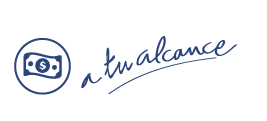 Salida: 16 Septiembre 2019Mínimo 2 pasajerosDía 1. 		16 Septiembre	México – Toronto. Bienvenidos a Toronto. Un representante lo estará esperando a la llegada quién tendrá una pancarta. Traslado del aeropuerto al hotel. Tiempo libre para explorar la ciudad. El traslado está sujeto a los horarios de vuelos (ver condiciones de traslados). Alojamiento.Día 2. 		17 Septiembre	Toronto – Niágara Desayuno en el hotel. El recorrido empieza visitando Toronto, capital económica del país: recorrido por el antiguo y nuevo City Hall, el Parlamento, el barrio chino, la Universidad de Toronto, la Torre CN (subida opcional). Continuaremos nuestro paseo para llegar a las Cataratas del Niágara. La embarcación «Hornblower» (disponible del 15 de mayo al 15 de octubre, fuera de estas fechas, reemplazado por túneles escénicos.) los llevará al corazón de las cataratas. Tiempo libre para explorar Niágara y ver las cataratas iluminadas por la noche. Alojamiento.Día 3. 		18 Septiembre	Niágara – Mil Islas – Ottawa. Desayuno en el hotel. El recorrido de nuestro tour continúa hacia Mil Islas. Crucero por las Islas de una hora donde pueden apreciar diversos paisajes (disponible de mayo a octubre). Al final del crucero, salida con dirección a Ottawa, la capital de Canadá. Podrán apreciar el Parlamento de Canadá, la Residencia del Primer Ministro, la Residencia del Gobernador General y otros edificios del Gobierno. Al final del recorrido podrán visitar el Mercado Byward. Tiempo libre por la noche. Alojamiento en Ottawa.Día 4. 		19 Septiembre	Ottawa – Quebec. Desayuno en el hotel. Por la mañana, salida hacia la ciudad de Quebec, la ciudad más antigua de Canadá y declarada Patrimonio cultural de la Humanidad por la UNESCO. Recorrido por la plaza de armas, la plaza real, el barrio Petit Champlain, el parlamento de Quebec, la terraza Dufferin, el castillo Frontenac, las calles Sain Jean y Grande Allée y el viejo Puerto. Tiempo libre por la noche. Alojamiento.Día 5. 		20 Septiembre	Quebec. Desayuno en el hotel. Día libre sin transporte para recorrer la ciudad de Quebec a su antojo. Alojamiento.Actividades sugeridas (opcionales)Excursión para ver ballenas (de may a oct)ADL: 120 USD por persona MNR (6 – 12): 75 USD por personaMNR (6 – 16): 90 USD por personaVista de la costa de Beaupré y del Canyon Sainte – AnneADL: 55 USD por personaMNR: 35 USD por personaDía 6. 		21 Septiembre	Quebec – Montreal. Desayuno en el hotel. Salida hacia Montreal, la segunda ciudad francófona en importancia después de París. Visita del Viejo Montreal, la Basílica de Notre-Dame (entrada NO incluida), la ciudad subterránea, el boulevard Saint-Laurent, la calle Saint-Denis y el Mont-Royal. AlojamientoAdmisión a Notredame: (costo aproximado) ADL: 15 USD por personaMNR: 10 USD por personaDía 7. 		22 Septiembre	Montreal. Desayuno en el hotel. Día libre en Montreal para actividades opcionales. Recomendamos realizar la excursión de un día a Mont Tremblant (7hrs aprox). Alojamiento.Actividades sugeridas (opcionales)Excursión a Mont Tremblant con almuerzo (de may a oct)ADL: 50 USD por persona MNR: 40 USD por personaDía 8. 		23 Septiembre	Montreal – México. Desayuno en el hotel. Traslado al aeropuerto (ver condiciones de traslados). Fin de nuestros servicios.INCLUYE:Boleto aéreo saliendo de la CDMX7 noches de alojamiento con desayuno continental. Transporte en bus de alta comodidad, mini-bus o minivan dependiendo del número de pasajeros. Guía acompañante de habla hispana durante todo el recorrido.Las visitas de Toronto, Niágara, Ottawa, Quebec y Montreal comentadas por su guía acompañante o por un guía local en servicio compartido.Todas las visitas mencionadas en el itinerario salvo cuando se mencionan como visitas opcionales. Crucero Mil Islas y Hornblower.NO INCLUYE:Impuestos aéreos y franquicia de equipajeExtras en hoteles.Propinas. Día 5 y 7, transporte NO incluido excepto en las excursiones opcionales.Impuestos aéreosNOTA:Para las actividades opcionales, los costos se confirmarán una vez, se solicite el servicio y están sujetos a disponibilidad.Se requiere eTA para ingresar a CanadáITINERARIO AEREO PREVISTO:AM 692 16SEP MEXYYZ 0155 0655AM 681 23SEP YULMEX 0901 1340FECHAS DE SALIDAFECHAS DE SALIDALUNESLUNESSEPTIEMBRE16LISTA DE HOTELES (Previstos o similares)LISTA DE HOTELES (Previstos o similares)LISTA DE HOTELES (Previstos o similares)CIUDADHOTELCATTORONTODON VALLEY HOTELTNIÁGARACOMFORT INN / RAMADATOTTAWA TRAVELODGE OTTAWA WESTTQUEBECCHAEAU REPOTELTMONTREALQUALITY INN BROSSARD Ó LAVALTHOTELES DESCENTRADOSHOTELES DESCENTRADOSHOTELES DESCENTRADOSTARIFAS POR PERSONA EN USDTARIFAS POR PERSONA EN USDTARIFAS POR PERSONA EN USDTARIFAS POR PERSONA EN USDTARIFAS POR PERSONA EN USDTARIFAS POR PERSONA EN USDTARIFAS POR PERSONA EN USDTARIFAS POR PERSONA EN USDSERVICIOS TERRESTRE CON AÉREOSERVICIOS TERRESTRE CON AÉREOSERVICIOS TERRESTRE CON AÉREOSERVICIOS TERRESTRE CON AÉREOSERVICIOS TERRESTRE CON AÉREOSERVICIOS TERRESTRE CON AÉREOSERVICIOS TERRESTRE CON AÉREOSERVICIOS TERRESTRE CON AÉREOSALIDAS LUNESDBLTPLCUASGL MNRMNRMNR16 SEP1300119011101790850850850RESERVACIÓN DE AÉREO CON AEROMEXICORESERVACIÓN DE AÉREO CON AEROMEXICORESERVACIÓN DE AÉREO CON AEROMEXICORESERVACIÓN DE AÉREO CON AEROMEXICORESERVACIÓN DE AÉREO CON AEROMEXICORESERVACIÓN DE AÉREO CON AEROMEXICORESERVACIÓN DE AÉREO CON AEROMEXICORESERVACIÓN DE AÉREO CON AEROMEXICORESERVACIÓN DE AÉREO CON AEROMEXICORESERVACIÓN DE AÉREO CON AEROMEXICOIMPUESTOS: 350 USDIMPUESTOS: 350 USDIMPUESTOS: 350 USDIMPUESTOS: 350 USDIMPUESTOS: 350 USDIMPUESTOS: 350 USDSUPLEMENTO DESDE EL INTERIOR DEL PAÍS: CONSULTARSUPLEMENTO DESDE EL INTERIOR DEL PAÍS: CONSULTARSUPLEMENTO DESDE EL INTERIOR DEL PAÍS: CONSULTARSUPLEMENTO DESDE EL INTERIOR DEL PAÍS: CONSULTARSUPLEMENTO DESDE EL INTERIOR DEL PAÍS: CONSULTARSUPLEMENTO DESDE EL INTERIOR DEL PAÍS: CONSULTARSUPLEMENTO DESDE EL INTERIOR DEL PAÍS: CONSULTARSUPLEMENTO DESDE EL INTERIOR DEL PAÍS: CONSULTARSUPLEMENTO DESDE EL INTERIOR DEL PAÍS: CONSULTARSUPLEMENTO DESDE EL INTERIOR DEL PAÍS: CONSULTARTARIFAS SUJETAS A DISPONIBILIDAD Y CAMBIO SIN PREVIO AVISO TARIFAS SUJETAS A DISPONIBILIDAD Y CAMBIO SIN PREVIO AVISO TARIFAS SUJETAS A DISPONIBILIDAD Y CAMBIO SIN PREVIO AVISO TARIFAS SUJETAS A DISPONIBILIDAD Y CAMBIO SIN PREVIO AVISO TARIFAS SUJETAS A DISPONIBILIDAD Y CAMBIO SIN PREVIO AVISO TARIFAS SUJETAS A DISPONIBILIDAD Y CAMBIO SIN PREVIO AVISO TARIFAS SUJETAS A DISPONIBILIDAD Y CAMBIO SIN PREVIO AVISO TARIFAS SUJETAS A DISPONIBILIDAD Y CAMBIO SIN PREVIO AVISO TARIFAS SUJETAS A DISPONIBILIDAD Y CAMBIO SIN PREVIO AVISO TARIFAS SUJETAS A DISPONIBILIDAD Y CAMBIO SIN PREVIO AVISO SE CONSIDERA MENOR DE 2 A 11 AÑOSSE CONSIDERA MENOR DE 2 A 11 AÑOSSE CONSIDERA MENOR DE 2 A 11 AÑOSSE CONSIDERA MENOR DE 2 A 11 AÑOSSE CONSIDERA MENOR DE 2 A 11 AÑOSSE CONSIDERA MENOR DE 2 A 11 AÑOSSE CONSIDERA MENOR DE 2 A 11 AÑOSSE CONSIDERA MENOR DE 2 A 11 AÑOSSE CONSIDERA MENOR DE 2 A 11 AÑOSSE CONSIDERA MENOR DE 2 A 11 AÑOSVIGENCIA: 16 Septiembre 2019VIGENCIA: 16 Septiembre 2019VIGENCIA: 16 Septiembre 2019VIGENCIA: 16 Septiembre 2019VIGENCIA: 16 Septiembre 2019VIGENCIA: 16 Septiembre 2019VIGENCIA: 16 Septiembre 2019VIGENCIA: 16 Septiembre 2019VIGENCIA: 16 Septiembre 2019VIGENCIA: 16 Septiembre 2019